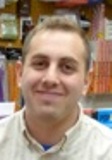 MICHAEL MIRTH42 Spruce Lane, Valley Stream, N Y 11581 EDUCATIONBachelor of Music: Guitar Performance, 2011The Crane School of Music at SUNY Potsdam -Studied classical guitar under Dr.Douglas RubioPerformed in master classes for Stanley Yates, Mir Ali, Bucky Pizzarelli and the Count Basie Orchestra rhythm sectionPerformed in Jazz, Contemporary, Latin and Guitar Ensemble'sToured with Latin Ensemble to Mexico and Canada for two consecutive summers3.2 GPAWORK HISTORYGuitar Teacher, 09/2014 to CurrentOgden Elementary School – Valley Stream, NYGuitar Instructor for after school program teaching children under 8 years oldUse "Guitar For The Small Fry" method bookTeach music fundamentals through movement and group singing covering a familiar children's song each sessionPick up and drop off of children from class room to parentsPiano Teacher, 09/2014 to CurrentHewlett Elementary School – Hewlett, NYPiano instructor for special needs after school program teaching children under 8 years oldUse a structured piano curriculum with two books, "Music Tree Level 1" and Shaum "Pre A Green Book" going through one piece from both books each sessionUse of kid friendly sized note cards to familiarize each student where notes are located on a full size piano as well as keyboardPick up and drop off of children from class room to parentsGeneral Music Teacher, 01/2014 to CurrentHebrew Academy of Nassau County – Uniondale, NYTeach guitar/theory class to high school studentsProvide practical material for students with no prior knowledge of the guitar to play and make music out ofUse a series of interactive group exercises for each student to learn from one anotherApply basic fundamentals of theory such as key signatures, chord construction and scales to the guitar in a very simple formatGuitar/Piano Instructor, 03/2012 to CurrentMalverne School of Music – Malverne, NYTeach a mix of students varying in age from 7 years old to adultsUse sets of note cards ( notes in both clefs written on each staff) to help children memorize notes on the piano (very effective)Use a series of call and response exercises and drum based activities for learning correct strum patterns and ear trainingUse a structured piano curriculum via computer program documenting student progress of sight reading, piece memorization and techniqueConsumer Directed Personal Assistance Program Aid, 01/2013 to CurrentAll Metro Health Care – Lynbrook, NYProvided supervision and over all care for a 26 year old male with muscular dystrophySet up recreational and music oriented activities and outings every Sunday of the weekAdministered oxygen, medications and foodCarpenters Helper/Driver, 01/2011 to 08/2014Precision Contracting World Wide – Massapequa Park, NYWorked full time as carpenter's helper and driver for commercial construction co in all boroughs of NYCAssisted head mechanic's in all phases of carpentry, plumbing and basic electricResponsible for commercial vehicle, pick up and drop off of tools and materials through out different areas of NYC and Long IslandKEY SKILLSAccomplished and dedicated musician in jazz and finger style/classical stylesTechnique Studies,alternate picking exercises/arpeggios, use of PIMA, and tremoloAbility to break down and describe any musical concept, theme or idea in the simplest format possibleScales, open string, 3 note per string and SegoviaCan communicate effectively on a children's or adult's level to create a fun learning atmosphereImprovisation, application of scales/arpeggios and chord tones over standard chord changesComfortable speaking with parents about the progress of studentsMusic Theory, fundamentals of chords, scales key signatures and figured bassAbility to track goals and monitor progress of students from day one of lessonsEar Training, chord and interval identification, transcription and learning songs by earKnowledge of NYSSMA guitar material and matching music to students abilitySight Reading, open position to 12th in every key, position readingKnowledge and application of Mel Bay, Aaron Shearer, and Guitar for the Small Fry method books.WEBSITEwww.MichaelMirthMusic.com